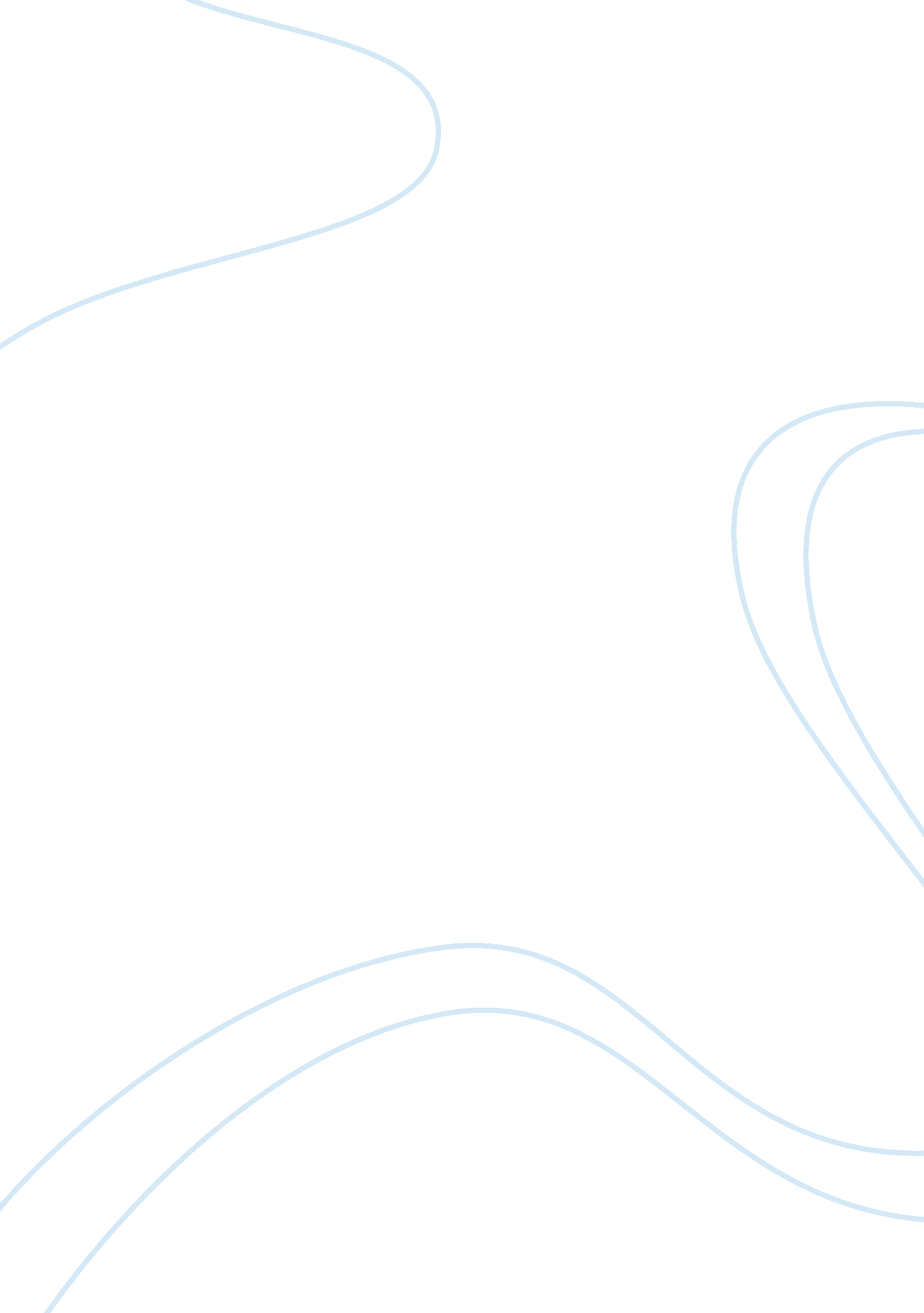 Chapter 13 quizTechnology, Internet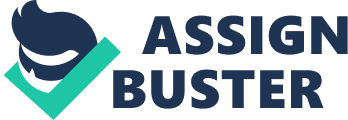 Name: ___________________________ Chapter 13 Quiz True/False Indicate whether the sentence or statement is true or false. __T__ 1. DNS is used to resolve host names to IP addresses and find services. __T__ 2. DNS is required if you want resources such as Web servers available on the Internet. __T__ 3. The most common task a DNS server performs is resolving a host name to an IP address. This is called a forward lookup. __T__ 4. A reverse lookup allows you to specify an IP address and the DNS server returns the host name that is defined for it. __T__ 5. BIND is a version of DNS that runs on UNIX/Linux. Multiple Choice Identify the letter of the choice that best completes the statement or answers the question. __A__ 6. When a DNS server resolves a host name to an IP address, what is the process called? a.| forward lookup| c.| resolution| b.| reverse lookup| d.| recursive lookup| __A__ 7. What DNS record type is responsible for resolving host names to IP addresses? a.| A| c.| NS| b.| MX| d.| SOA| __B__ 8. What DNS record type points to a mail server on a domain? a.| A| c.| NS| b.| MX| d.| SOA| __C__ 9. What DNS record type holds the IP address of a DNS server with information about the domain? a.| CNAME| c.| NS| b.| MX| d.| SOA| __A__ 10. What is the part of the DNS namespace for which a DNS server is responsible? a.| zone| c.| SOA| b.| PTR| d.| DHCP| 